                                             INSTITUTO DE EDUCAÇÃO INFANTIL E JUVENIL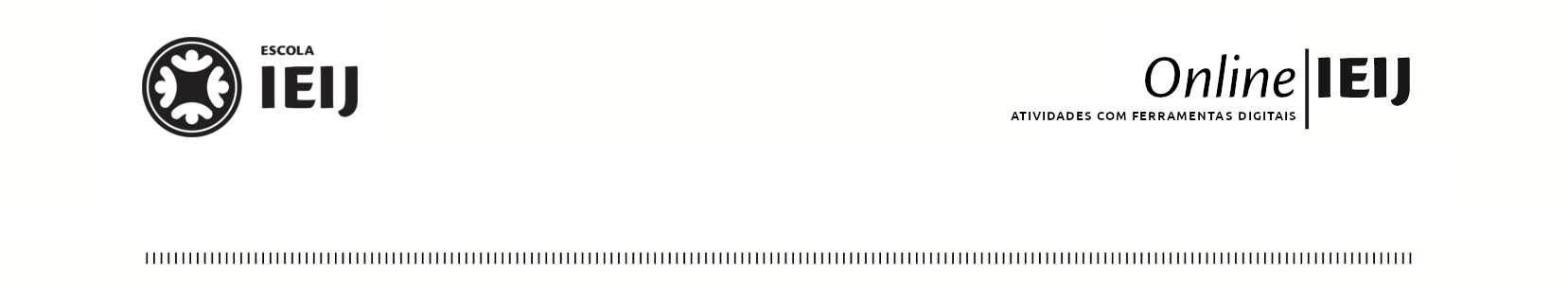 OUTONO, 2020.  LONDRINA,  7  DE  abril.	NOME: _____________________________________________________________________  TURMA:1º ANO	Português- LER E ESCREVER É UM PRAZERCOLOQUE UM X NO ENCONTRO DA LINHA E DA COLUNA QUE CORRESPONDE AO NÚMERO DE LETRAS DA PALAVRA, COMO NO EXEMPLO E COMPLETE O NÚMERO QUE FALTA	A FLECHA QUER DIZER... TEMAGORA VOCÊ  COMPLETARÁ A TABELA COLOCANDO O X E QUANTAS LETRAS CADA PALAVRA TEM, CONFORME O EXEMPLO DA PALAVRA AMARRADA ATIVIDADE FÍSICAESCOLHA UMA DAS ATIVIDADES NO VÍDEO QUE MANDEREI NO GRUPO DE WHATSAPP. EXECUTE-A.AGORA ESCREVA AQUI SOBRE A ATIVIDADE:TÍTULO:MATERIAIS: PARTCIPANTES:DESENVOLVIMENTO:4) REPRESENTE A ATIVIDADE:	7letras4letras6letras8letras5letras9letrasELEFANTINHOAMARRADACORDAXPASSEANDOTROMBACAIUCABRASAIRSOZINHO8elefantinhoamarradaXcordapasseandotrombacaiucabrasairsozinho